                                                     KURS STOLARZ I*                             TECHNOLOGIA I MATERIAŁOZNAWSTWONauczyciel prowadzący: Ilona MielniczekWitam uczniów kursu STOLARZ I*Materiały dla uczniów będą wysłane w trzech etapach.-Etap I zawiera trzy części. Termin do 22.05-Etap II zawiera trzy części. Termin do 29.05-Etap III zawiera jedną część. Termin do 5.06Proszę o odszukanie w podanym materiale odpowiedzi na pytania, które znajdują się w szarych ramkach, umieszczonych na końcu tematów dotyczących tych pytań.Odpowiedzi na pytania należy napisać i przesłać na mojego e-maila, jako zaliczenie każdej części materiału. Następny materiał do zrealizowania z technologii i materiałoznawstwa będzie przesyłany w kolejnych etapach. Pytania będą zawsze na końcu podawanego materiału.Termin nadesłania odpowiedzi jest do końca każdego tygodnia kursy. Z części I, II, III upływa 22.05 E-mail jest umieszczony na stronie internetowej CKZ.CZĘŚĆ I : ZAGADNIENIA WSTĘPNE.Temat 1 :  Wiadomości podstawowe o przedmiocie Technologia i Materiałoznawstwo.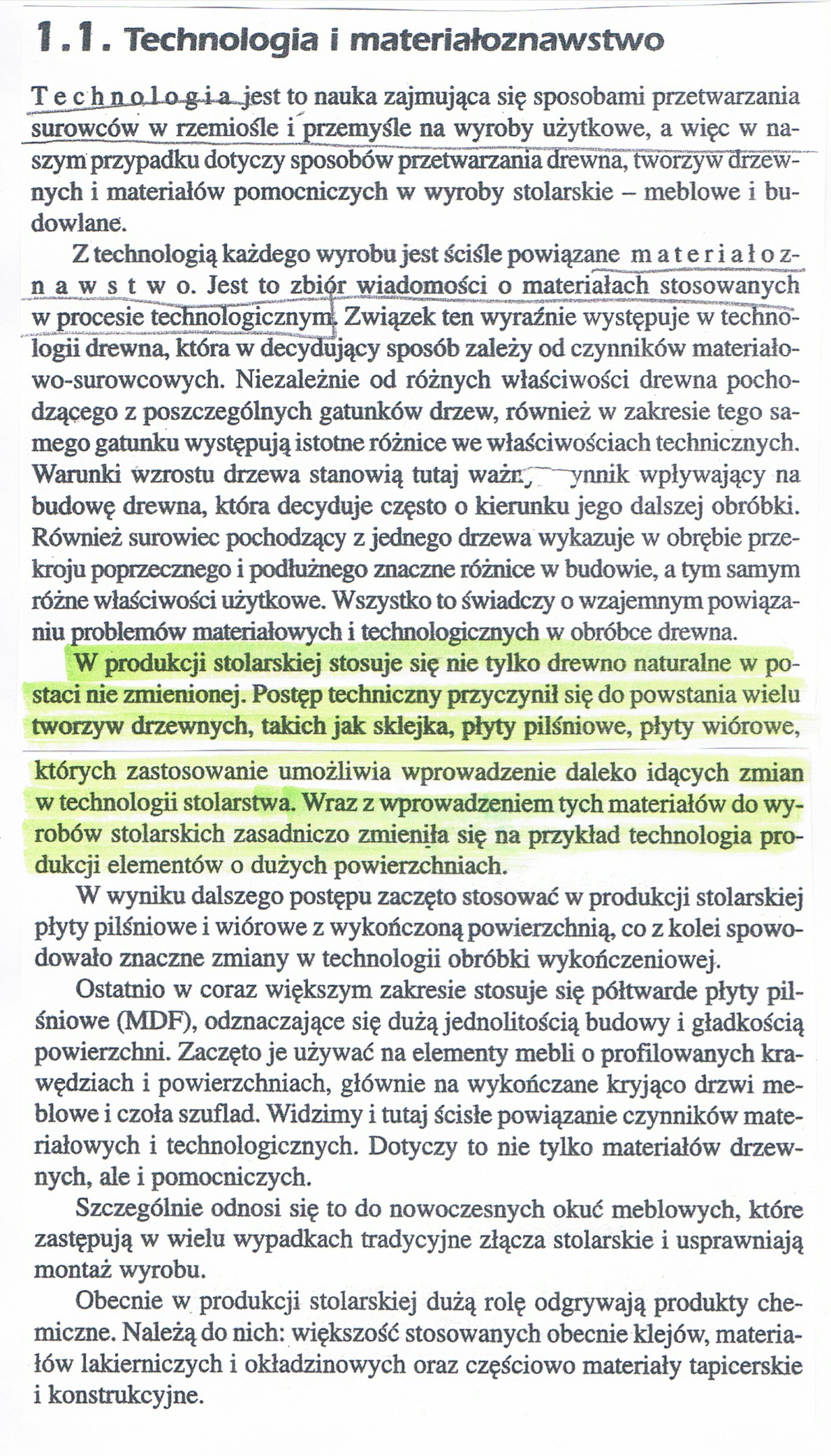 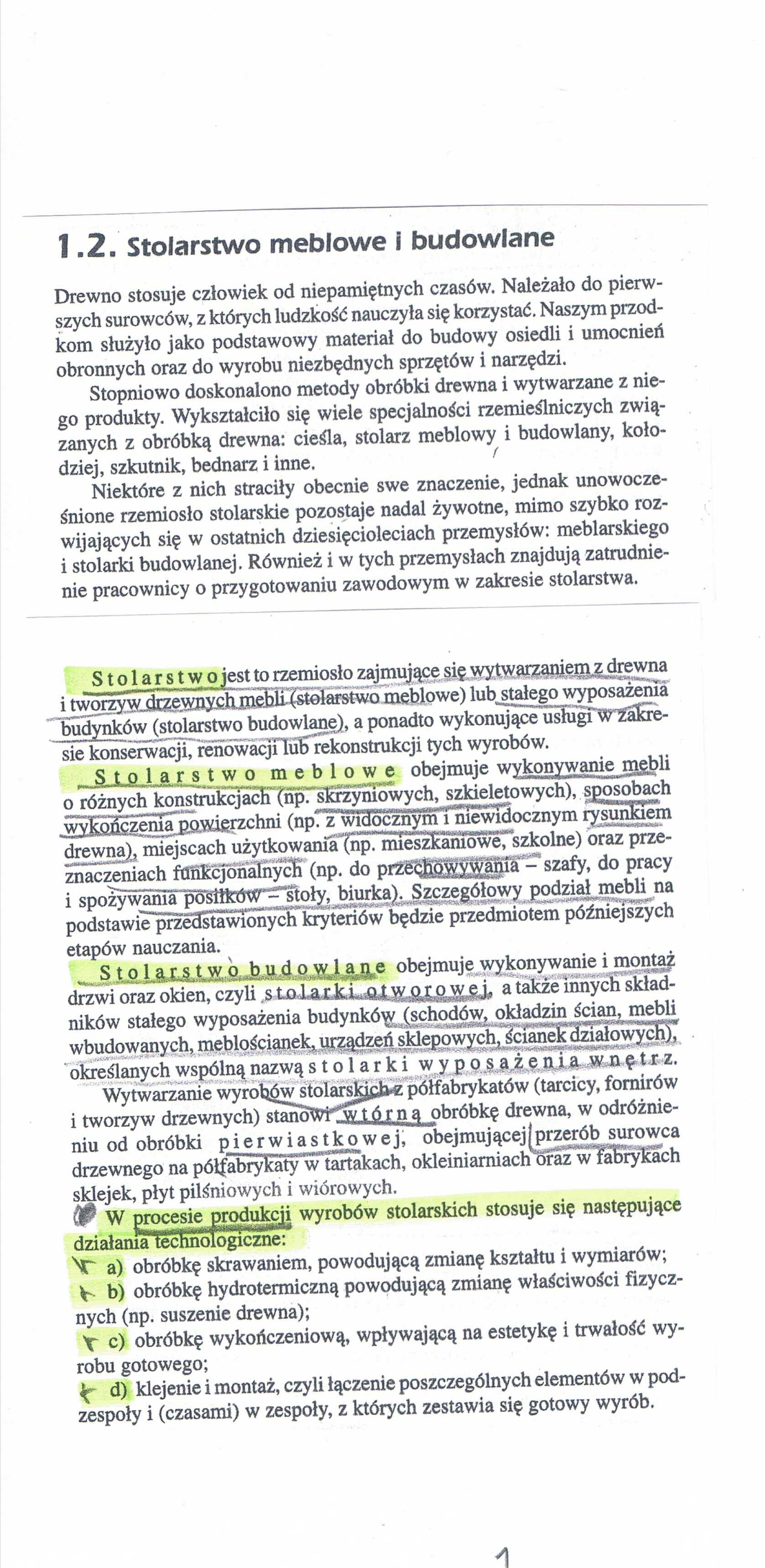 Temat 2 :  Wyroby stolarskie – ogólna charakterystyka.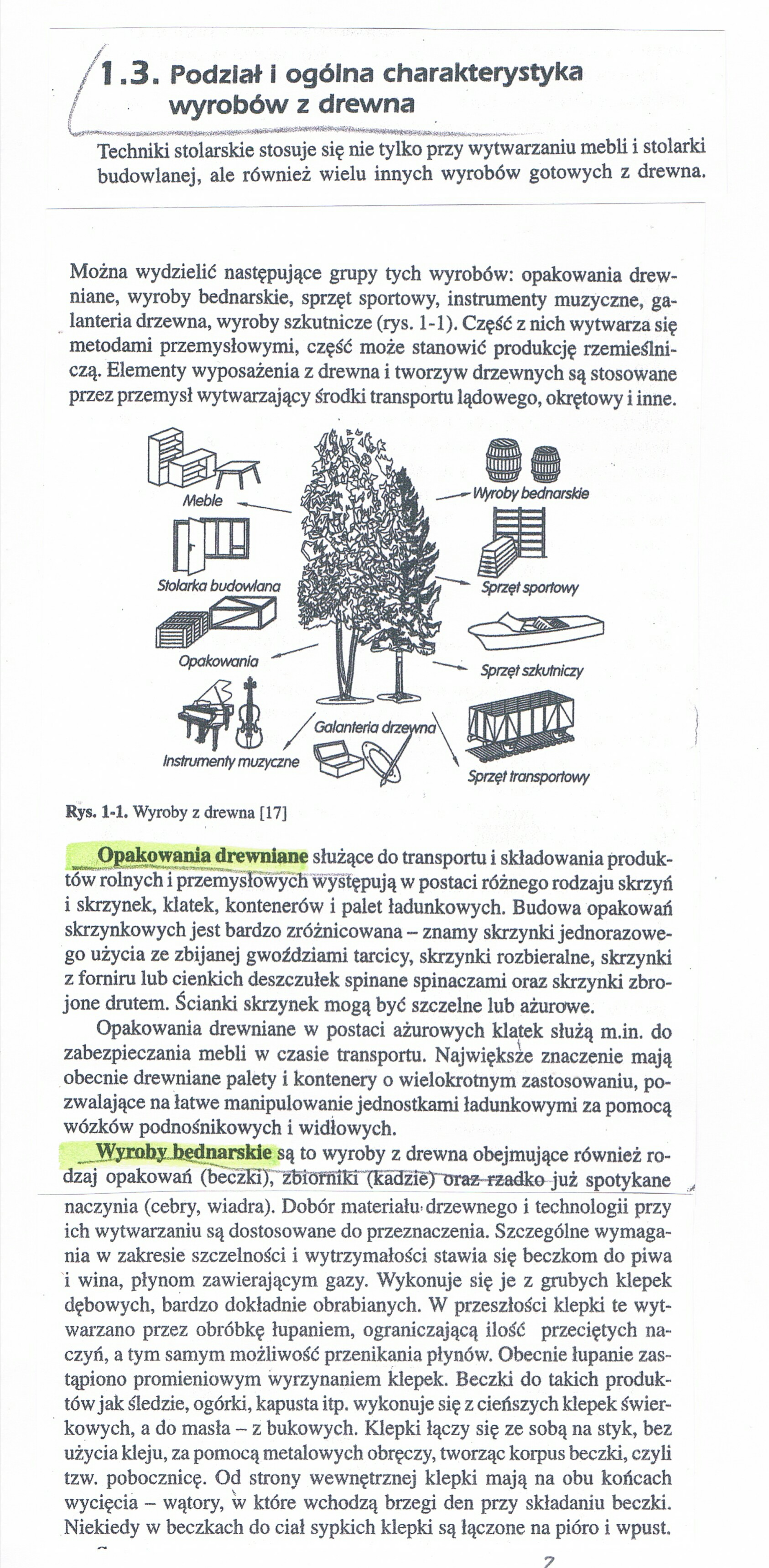 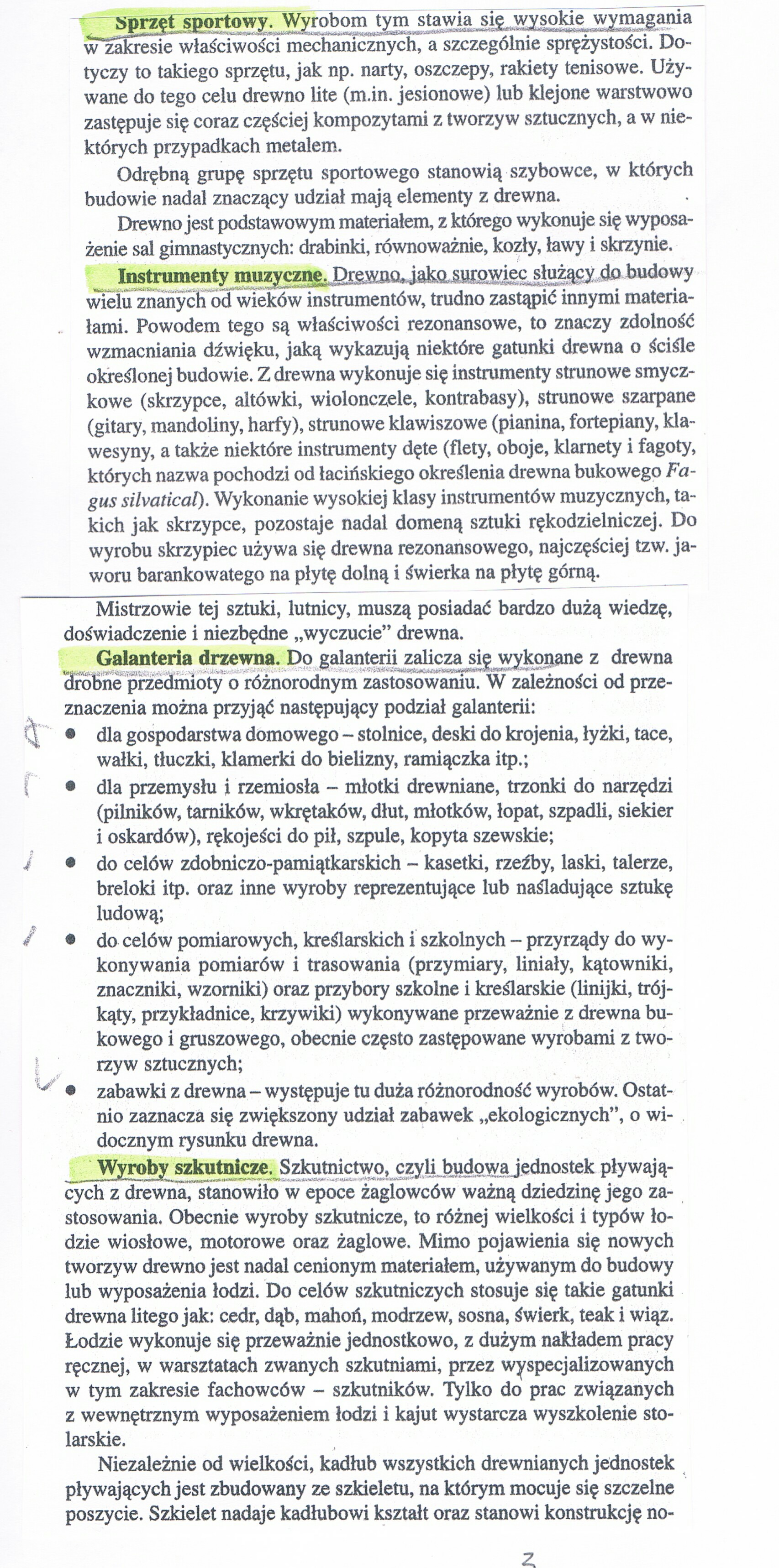 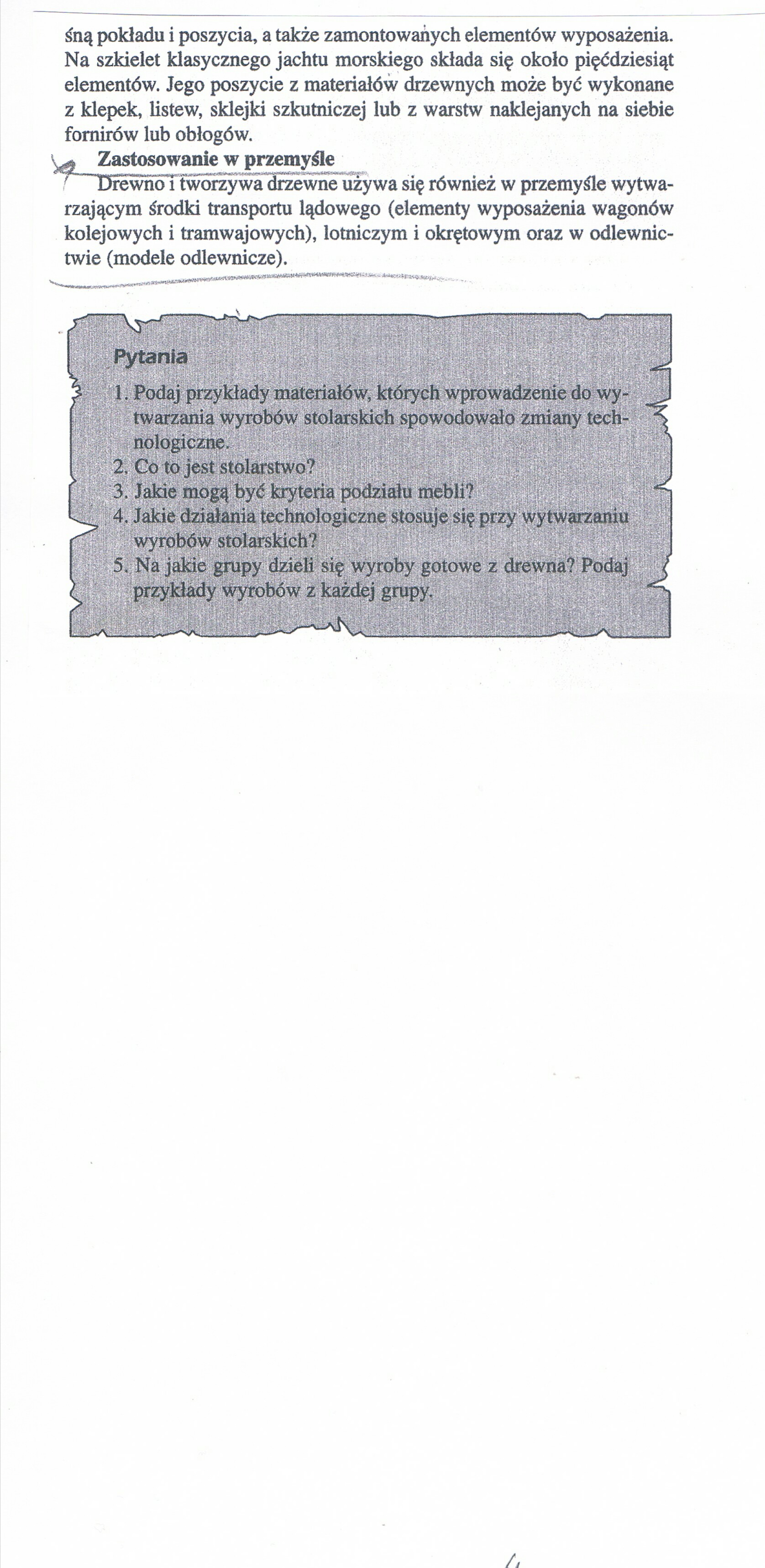 